GATHERED FOR WORSHIPPRELUDE, OPENING PRAYER, WELCOME, & ANNOUNCEMENTSWORSHIP IN SONGSONG: “Act Justly, Love Mercy, Walk Humbly,” Chris TomlinChorus: Act justly love mercy walk humbly; With You God; In all things in all ways walk humbly; With You GodSPECIAL MUSIC: “Kind and Generous,” Natalie MerchantHYMN: “Breathe on Me, Breath of God”Breathe on me, Breath of God, fill me with life anew That I may love the way you love, and do what you would do*PRAYER OF CONFESSION: (Unison) Grant us, O God, peace amidst the storms of life.  Where fear overwhelms and guides us we ask for the gift of your Spirit to be renewed in our hearts.  Where loss and the threat of loss weigh upon us we ask for the hope of resurrection and your words of life.  Where the world’s brokenness disheartens and discourages us we ask for the inspiration of our minds so that with the Apostle Paul and the saints through the ages we might know that it is Christ who is alive within us.  Forgive us where through lack of practice or by intention we have built up space between ourselves and you.  Overcome that distance, we ask, and renew us, for we pray this in Christ’s name.  Amen     *WORDS OF ASSURANCE AND THE PASSING OF PEACEHEARING THE WORD OF GODCHILDREN’S SERMONISAIAH 12:1-6 You will say on that day: I will give thanks to you, O Lord, for though you were angry with me, your anger turned away, and you comforted me. 2 Surely God is my salvation; I will trust, and will not be afraid, for the Lord God * is my strength and my might; he has become my salvation. 3 With joy you will draw water from the wells of salvation. 4And you will say on that day: Give thanks to the Lord, call on his name; make known his deeds among the nations; proclaim that his name is exalted. 5 Sing praises to the Lord, for he has done gloriously; let this be known* in all the earth. 6 Shout aloud and sing for joy, O royal* Zion, for great in your midst is the Holy One of Israel.LUKE 21:5-19  When some were speaking about the temple, how it was adorned with beautiful stones and gifts dedicated to God, he said, 6‘As for these things that you see, the days will come when not one stone will be left upon another; all will be thrown down.’ 7 They asked him, ‘Teacher, when will this be, and what will be the sign that this is about to take place?’ 8And he said, ‘Beware that you are not led astray; for many will come in my name and say, “I am he!”* and, “The time is near!”* Do not go after them. 9 ‘When you hear of wars and insurrections, do not be terrified; for these things must take place first, but the end will not follow immediately.’ 10Then he said to them, ‘Nation will rise against nation, and kingdom against kingdom; 11there will be great earthquakes, and in various places famines and plagues; and there will be dreadful portents and great signs from heaven. 12 ‘But before all this occurs, they will arrest you and persecute you; they will hand you over to synagogues and prisons, and you will be brought before kings and governors because of my name. 13This will give you an opportunity to testify. 14So make up your minds not to prepare your defence in advance; 15for I will give you words* and a wisdom that none of your opponents will be able to withstand or contradict. 16You will be betrayed even by parents and brothers, by relatives and friends; and they will put some of you to death. 17You will be hated by all because of my name. 18But not a hair of your head will perish. 19By your endurance you will gain your souls.SILENT REFLECTION & SERMONRESPONDING TO THE WORD OF GODHYMN: #472, “Precious Lord, Take My Hand”JOYS & CONCERNS, PRAYERS OF THE CHURCH, LORD’S PRAYER	Lord, in your mercy… Hear our prayers.SPECIAL OFFERING FOR PASTOR’S DISCRETIONARY FUND: Thank you for supporting our ministries!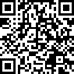 SENT TO SERVESONG: “I’ll Fly Away”Verse 1: Some glad morning when this life is o'er; I'll fly away; To a home on God's celestial shore; I'll fly awayChorus: I'll fly away O glory I'll fly away; When I die hallelujah by and by; I'll fly awayVerse 2: When the shadows of this life have grown; I'll fly away; Like a bird from prison bars has flown; I'll fly awayVerse 3: Just a few more weary days and then; I'll fly away; To a land where joys shall never end; I'll fly awayBENEDICTION POSTLUDEPRAYER LISTTo add to our prayer list please email Pastor Tim with a brief description of your prayer.  Please indicate if you would like the prayer to be listed on an ongoing basis.  tim.hare@trumbullcc.org. ~Muirgheal Coffin, prayers for continued good health as she struggles with Epilepsy~Douglas Mihalko, Karolina Szabo’s son’s brother-in-law, diagnosed with cancer~Rev. Clayton Miller, Pastor Tim’s friend and mentor, at home with health concerns~Ilana Ofgang: health concerns~Alex Kitchener, baby Clark, and the Kitchener family~Eric Farrell who struggles with his dialysis treatments while continuing his search   for a live kidney donor: learn more at ynhh.org/organdonation or 866-925-3897.~Lauren Magnuson whose nephew, Michael Christian Eiby Corwel, and niece, Lara     Edmondson, are both struggling with health issues.~Lisa’s Aunt living in Florida who is struggling after the aftermath of Hurricane Ian.~Linda Trefz recovering from hip surgery.~Joseph Crowle and his fiancée Kamilia welcomed twin preemie boys October 24, 2022.     Zayden George and Xander Jay. They were both born healthy, mom is resting peacefully     after an unexpected c-section. Since their preemies (5-6 weeks early) they will be in the     hospital for a few weeks. Please keep them in our prayers.   OFFICE HOURS: Please feel free to reach out to Lisa – Mondays, Tuesdays & Thursdays from 9am-12pm at 203-268-2433 or at office@trumbullcc.orgAnnouncementsMinistry Fulfillment Committee: We’re meeting at 7pm in the education building on Nov. 15.House Church: Please rsvp to tim.hare@trumbullcc.org.  We’re gathering for fellowship and casual worship at 7pm at LeAnn Slater’s home: 42 Sunnycrest Road, Trumbull.  (Next date is Dec. 7.)Please contribute to the Pastor's Discretionary Fund: This fund enables the church to quickly provide important assistance and care to people who are experiencing particular needs.  By placing the administration of the fund in the pastor’s hands the congregation honors the privacy and confidentiality of those who request its help.  Some examples of the types of assistance offered include medical expenses, utilities, groceries, recognitions of service, and care for bereaved members.  Your contributions to replenish this account empower the church to continue this important ministry of care and support.  Thanksgiving Service: Ecumenical worship at 3pm at St. John the Baptist Byzantine Catholic Church in Trumbull: 100 St. John’s Drive.  Checks for the offering made out to “Trumbull Interfaith Council.”  Non-perishable food donations for the Trumbull pantry are also encouraged. 